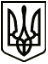 МЕНСЬКА МІСЬКА РАДАРОЗПОРЯДЖЕННЯ 24 грудня 2021 року	м.Мена	№ 481Про проведення інвентаризації послуг, що надаються Менською міською радою, її виконавчими органами, комунальними підприємствами, установами (закладами), що належать до сфери управління Менської міської радиВідповідно до пункту 20 частини 4 статті 42 Закону України "Про місцеве самоврядування в Україні", з метою створення ефективної системи надання послуг в Менській міській територіальній громаді, вивчення фактичного стану їх надання та відповідності процедури надання послуг вимогам законодавства:1.Провести інвентаризацію послуг, що надаються Менською міською радою, її виконавчими органами, комунальними підприємствами, установами, організаціями, закладами  Менської міської ради, станом на 01 січня 2022 року (далі – інвентаризація). 2.Утворити робочу групу з інвентаризації послуг (далі – робоча група) у складі згідно з додатком 1.3.Затвердити Положення про робочу групу, що додається.4.Організацію інвентаризації, її виконання та  контроль за її проведенням покласти на робочу групу, утворену згідно п.2 цього розпорядження.5.Інвентаризацію провести з 01 січня 2022 року по 31 січня 2022 року. 6.Затвердити форму загального протоколу інвентаризації послуг, що додається. 7.Затвердити форму протоколу інвентаризації послуг, що додається. 8.Робочій групі:- провести аналіз результатів проведення інвентаризації, підготувати висновки та пропозиції щодо оптимізації переліку, структури, процедур та організаційних процесів надання послуг, шляхом складення Плану заходів щодо усунення недоліків і приведення процедури надання послуг у відповідність до законодавства (далі - План заходів);- загальний протокол інвентаризації послуг та проект Плану заходів подати на затвердження міському голові до 01 лютого 2022 року. 9.Затвердити операційний план проведення інвентаризації, що додається.10.Затвердити інвентаризаційну форму (чек-лист), що додається.11.Структурним підрозділам та  виконавчим органам міської ради, комунальним підприємствам, установам, організаціям,  закладам Менської міської ради, сприяти робочій групі  у проведенні інвентаризації.12. Контроль за виконанням розпорядження залишаю за собою.  Міський голова 						         Геннадій   ПРИМАКОВ